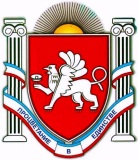 П О С Т А Н О В Л Е Н И Еот 01 сентября 2017 года № 330г. ДжанкойО состоянии здоровья детей-сирот, детей, оставшихся без попечительства родителей, принятых под опеку (попечительство) в приемную или патронатную семью, детей-инвалидов по итогам проведения диспансеризации І полугодия 2017 года	В соответствии с Федеральными законами от 06.10.2003 № 131-ФЗ                      «Об общих принципах организации местного самоуправления в Российской Федерации», от 21.11.2011 № 323-ФЗ «Об основах охраны здоровья граждан в Российской Федерации», Законом Республики Крым от 21.08.2014 № 54-ЗРК «Об основах местного самоуправления в Республике Крым», постановлением Правительства Российской Федерации от 30.07.1994 № 890 «О государственной поддержке медицинской промышленности и улучшении обеспечения населения и учреждений здравоохранения лекарственными средствами и изделиями медицинского назначения», постановлением Совета министров Республики Крым от 29.12.2016 № 658 «О территориальной программе государственных гарантий бесплатного оказания гражданам медицинской помощи в Республике Крым на 2017 год», статьями 44, 67 Устава муниципального образования Джанкойский район Республики Крым, на основании решения коллегии администрации района от 31.08.2017 администрация Джанкойского района                       п о с т а н о в л я е т:Информацию о состоянии здоровья детей-сирот, детей, оставшихся без попечительства родителей, принятых под опеку (попечительство) в приемную или патронатную семью, детей-инвалидов по итогам проведения диспансеризации І полугодия 2017 года принять к сведению (прилагается).Рекомендовать Государственному бюджетному учреждению здравоохранения Республики Крым «Джанкойская центральная районная больница»: Своевременно и регулярно осматривать детей указанных категорий специалистами, педиатрами и семейными врачами, с последующим взятием на диспансерный учет.Выделять путевки для оздоровления детям указанных категорий круглогодично, приоритетно.Требовать от заведующих врачебных амбулаторий представление своевременной, достоверной, полной информации о состоянии здоровья детей на местах.Информировать прокуратуру по фактам жестокого обращения 
с детьми в семье.Отделу по делам несовершеннолетних и защите прав детей администрации Джанкойского района оказывать содействие в своевременном прохождении диспансеризации детей-сирот и детей, оставшихся без попечения родителей, в том числе усыновленных (удочеренных), принятых под опеку (попечительство) в приемную или патронатную семью.Постановление вступает в силу со дня его официального обнародования на сайте администрации Джанкойского района Республики Крым (djankoiadm.ru).Контроль за исполнением данного постановления возложить на заместителя главы администрации района Пономаренко А.А.Глава администрацииДжанкойского района 						    		   А.И. БочаровСПРАВКА  о состоянии здоровья детей-сирот, детей, оставшихся без попечительства родителей, принятых под опеку (попечительство) в приемную или патронатную семью, детей-инвалидов по итогам проведения диспансеризации І полугодия 2017 годаНа 01.01.2017 г. в Джанкойском районе и г. Джанкой числятся                          325 детей-сирот и детей, оставшихся без попечительства родителей, принятых под опеку (попечительство) в приемную или патронатную семью, из них в сельской местности – 233 ребенка, по г. Джанкой – 92 ребенка.Ежегодно проводится профилактический медицинский осмотр детей данной категории в лечебно-профилактических учреждениях района, согласно приказа Министерства здравоохранения Российской Федерации (Минздрав России) от 11 апреля 2013 г. № 216н «Об утверждении Порядка диспансеризации детей-сирот и детей, оставшихся без попечения родителей, в том числе усыновленных (удочеренных), принятых под опеку (попечительство), в приемную или патронатную семью» и приказа Министерства здравоохранения Российской Федерации (Минздрав России) от 15 февраля 2013 г. № 72н г. Москва «О проведении диспансеризации пребывающих в стационарных учреждениях детей-сирот и детей, находящихся в трудной жизненной ситуации».Диспансеризация проводится ежегодно в целях раннего (своевременного) выявления патологических состояний, заболеваний и факторов риска их развития, а также в целях формирования групп состояния здоровья и выработки рекомендаций для несовершеннолетних.Медицинские осмотры несовершеннолетних проводятся в рамках программы государственных гарантий бесплатного оказания гражданам медицинской помощи и территориальных программ государственных гарантий бесплатного оказания гражданам медицинской помощи, в том числе в рамках территориальной программы обязательного медицинского страхования. Помесячно все дети данной категории запланированы на прохождение диспансеризации.Дети-сироты, дети, лишенные родительского попечения обследованы по месту жительства и в Государственном бюджетном учреждении здравоохранения Республики Крым «Республиканская детская клиническая больница», согласно приказу Министерства здравоохранения Республики Крым от 8 декабря 2016 г. № 2094 «О Порядке прохождения несовершеннолетними медицинских профилактических осмотров; диспансеризации пребывающих в стационарных учреждениях детей-сирот и детей, находящихся в трудной жизненной ситуации, в Республике Крым в 2017 году».По результатам проведенного медицинского осмотра за І полугодие 2017 года диспансеризацию прошли 112 детей, из них по району – 86 детей (І полугодие 2016 г. – 90 детей).По Джанкойскому району и г. Джанкой: было направлено на ІІ этап – 1 чел., прошли ІІ этап – 1 чел.; впервые выявлено патологии – 57 чел. (из 112 детей, прошедших диспансеризацию), впервые взято на «Д» учет – 33 чел.нуждались в санаторно-курортном лечении – 30 детей, получили санаторно-курортное лечение – 13 чел.нуждались в высокотехнологичной медицинской помощи – 1 чел., поставлена на очередь для получения квоты – 1 чел. Состояние детей – сирот и детей, оставшихся без попечительства родителей распределилось следующим образом:  І группа здоровья – 27 чел. – 24,1 %(6 мес. 2016 г. – 47 чел. – 52,2 %) ІІ группа здоровья – 48 чел. – 42,9 % (6 мес. 2016 г. – 29 чел. – 32,2 %) ІІІ группа здоровья – 34 чел. – 30,4 % (6 мес. 2016 г. – 13 чел. – 14,4 %)IV группа здоровья – 0 чел. V группа здоровья – 3 чел. – 2,7 (6 мес. 2016 г. – 1 чел. – 1,1 %)Структура заболеваний ІІ группы здоровья – 42,9 %На I месте 	психические расстройства – 11 сл. – 22,9 % (6 мес. 2016 г. – 11 сл.. – 37,9 %)На II месте 	заболевания органов дыхания – 9 сл. – 18,8 % (6 мес. 2016 г. 6 сл. – 20,7 %)На III месте заболевания костно-мышечной системы – 7 сл. – 14,6 % (6 мес. 2016 г. 2 сл.. – 6,9 %)На IV месте заболевания эндокринной системы – 6 сл. – 12,5 % (6 мес. 2016 г. 4 сл. – 13,8 %)На V месте	заболевания глаз – 3 сл. – 6,3 % (6 мес. 2016 г.3 сл. – 10,3%)Структура заболеваний III группы здоровья – 30,4 %:На I месте 	заболевания костно-мышечной системы – 11 сл. – 32,4 % (6 мес. 2016 г. – 4 сл. – 30,8 %)На II месте 	заболевания эндокринной системы – 10 сл. – 29,4 % (6 мес. 2016 г. – 4 сл. – 30,8 %)На III месте заболевания органов дыхания – 6 сл. – 17,6 % (6 мес. 2016 г. – 2 сл. – 15,4 %)Структура заболеваний V группы здоровья – 33,3 %:Генетическая патология – 1 чел.Ортопедическая патология – 1 чел.Офтальмологическая патология – 1 чел. За І полугодие 2017 года охвачено санаторно-курортным лечением – 
13 чел. (6 мес. 2016 г. – 10 чел.), получили реабилитационное лечение – 16 чел. (6 мес. 2016 г. – 14 чел.)На начало 2016 года в районе – 9 домов семейного типа, в которых воспитываются 60 детей, проходящих ежегодную диспансеризацию.На конец І полугодия 2017 г. в Джанкойском районе числятся 331 детей-инвалидов, в том числе 16 детей, находящихся в специализированных интернатах.В структуре по классам болезней:на I месте	врожденные аномалии – 82 сл. – 24,8 % (67 сл.  – 29,6 %)на II месте	болезни нервной системы – 70 сл. – 21,1 % (43 сл. – 19,0 %)на III месте	расстройства психики и поведения – 64 сл. – 19,3 % (45 сл. – 20 %)на IV месте	болезни эндокринной системы – 28 сл. – 8,5 % (20 сл. – 8,9 %) на V месте	болезни глаза и его придаточного отростка – 15 сл. – 4,5  %За І полугодие 2017 года первичная инвалидность оформлена 
12 детям, из них:заболевания уха – 3 чел. (нейросенсорная потеря слуха)заболевания костно-мышечной системы – 3 чел. (сколиоз – 1 чел., остеохондропатия головки левой бедренной кости – 1 чел., пауциартикулярный юношеский артрит – 1 чел.)неврологическая патология – 2 чел. (эпилепсия – 1 чел., ДЦП – 1 чел.)врожденные аномалии – 2 чел. (врожденная аномалия правой нижней конечности – 1 сл., синдром Дауна – 1 чел.)заболевания эндокринной системы – 1 сл. (сахарный диабет)новообразование – 1 сл. (глиома правого и левого зрительных нервов)Всем детям-инвалидам выписываются бесплатные рецепты на лечение согласно постановлению Правительства РФ от 30 июля 1994 г. № 890 
«О государственной поддержке развития медицинской промышленности и улучшении обеспечения населения и учреждений здравоохранения лекарственными средствами и изделиями медицинского назначения».Санаторно-курортное оздоровление получило 15 детей-инвалидов.Задачи:Дети указанных категорий своевременно и регулярно осматриваются узкими специалистами и педиатрами, с последующим взятием 
на диспансерный учет и оздоровлением.Выделение путевок для оздоровления детей данной группы является приоритетным круглогодично.Лечение детей в стационарах является бесплатным, амбулаторное лечение дети-инвалиды получают по рецептам согласно реестру медикаментов, разрешенных к выдаче льготной категории граждан.Требовать от заведующих врачебных амбулаторий предоставление своевременной, достоверной, полной информации о состоянии здоровья детей на местах.Информировать прокуратуру по фактам жестокого обращения с детьми в семье.Рекомендовать отделу по делам несовершеннолетних и защите их прав оказывать содействие в своевременном прохождении диспансеризации детей-сирот и детей, оставшихся без попечения родителей, в том числе усыновленных (удочеренных), принятых под опеку (попечительство), в приемную или патронатную семью.Главный врачГосударственного бюджетного Учреждения здравоохраненияРеспублики Крым «Джанкойская ЦРБ»				  В.А. ОвчинниковНестеренко О.А. РЕСПУБЛИКА КРЫМАДМИНИСТРАЦИЯ ДЖАНКОЙСКОГО РАЙОНААДМIНIСТРАЦIЯ ДЖАНКОЙСЬКОГО РАЙОНУ РЕСПУБЛІКИ КРИМКЪЫРЫМ ДЖУМХУРИЕТИ ДЖАНКОЙ БОЛЮГИНИНЪ ИДАРЕСИ